430   Seçim Sonuçlarının E-Esnaf'a İşlenmesi Hk.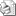 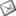 Sayı     : 2010 / 430                                                                                                  İLGİ    : T.C. Sanayi ve Ticaret Bakanlığı Esnaf ve Sanatkarlar Genel Müdürlüğü’nün 16.02.2010 tarih, 0733 sayılı yazısıBilindiği üzere; 5362 sayılı Esnaf ve Sanatkarlar Meslek Kuruluşları Kanununun “Genel kurul toplantıları ve çağrı” başlıklı 42 nci maddesinde; “Esnaf ve sanatkarlar meslek kuruluşlarının olağan genel kurul toplantıları yönetim kurulu tarafından yapılacak çağrı üzerine, dört yılda bir olmak üzere;a)      Oda genel kurulları ocak, şubat, mart aylarında,b)      Birlik genel kurulları mayıs ayında,c)      Federasyon genel kurulları haziran ayında,d)      Konfederasyon genel kurulu eylül ayında, Kuruluşun merkezinin bulunduğu yerde yapılır. …………..”hükmü ile;Anılan Kanunun “Birliğin organları” başlıklı 19 uncu maddesinin (a) bendinde “Genel Kurul: Genel kurul tarihinden en az altı ay önce kurulmuş olan odaların başkan ve yönetim kurulu üyeleri ile birliğin görevde bulunan başkanı, yönetim ve denetim kurulu üyelerinden oluşur.” hükmü yer almaktadır.Bu hükümler doğrultusunda, Birliğimizin 2010 yılı içerisinde yapılacak olağan genel kuruluna katılacak üyelerin sağlıklı bir şekilde oluşturulabilmesi amacıyla; olağan genel kurullarını tamamlayan meslek odalarımızın, Bakanlık e-esnaf ve sanatkar veri tabanında yer alan sayfalarında, genel kurul toplantısı ve seçimlerinden sonra oluşan yeni yönetim ve denetim kurullarını güncellemeleri gerektiği ilgi yazıda belirtilmiştir.Bu amaçla odalarımızın;Öncelikli olarak 2010 yılı öncesi görevde bulunan, yönetim ve denetim kurulu üyelerinin, organ üyeliklerini sonlandırmaları gerekmektedir.Bu işlemin yapılabilmesi için; Bakanlık e-esnaf ve sanatkarlar veri tabanında yer alan mevcut oda sayfalarında, “Oda Organlarını Görüntülemek İçin Tıklayın” linkini seçmeleri, açılacak bölümden “düzelt seçeneği” (dikkat “sil” butonu seçilmeden) ile “Görev Durumu” bölümüne gelerek, bu bölüm altında yer alan “Faal Değil” seçeneğini seçtikten sonra, organ üyeliğinin “bitiş tarihi” ni girerek, 2010 yılı öncesi yönetim ve denetim kurulu organ üyelerinin, organ üyeliklerini sonlandırmaları,Bu işlemlerin yapılmasını müteakiben, 2010 yılı genel kurul toplantıları ve seçimleri sonucu oluşan yönetim ve denetim kurulu üyeliklerinin veri tabanına girilmesi için;Oda sayfasında yer alan “Oda Organlarını Görüntülemek İçin Tıklayın” linkinin seçilmesi, yeni açılan bölümün sağ üst tarafında yer alan “Yeni Kayıt” sekmesi ile açılacak yeni bölümden ise “Kurul Tipi (Yönetim Kurulu , Denetim Kurulu vb.), Ad Soyad, TC Kimlik No, Kurul Görev Tipi, Görevde mi, Başlama Tarihi ve Sıra No” bilgilerinin girilmesi sonucunda “kaydet” seçeneği ile işlemin gerçekleştirilmesi gerektiği hususunda bilgilerinizi önemle rica ederiz.Özcan KILKIŞ                                                                                        Hilmi KURTOĞLU Genel Sekreter                                                                                         Başkan Vekili